Meno: 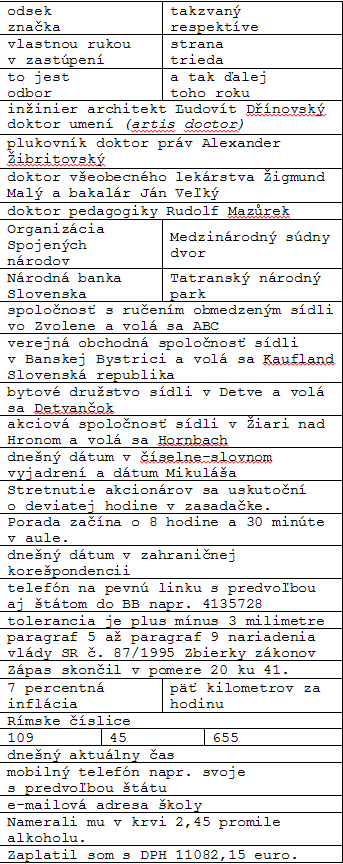 odsek
značkaodsek
značkatakzvaný
respektívetakzvaný
respektívevlastnou rukou
v zastúpenívlastnou rukou
v zastúpenístrana
triedastrana
triedato jest
odborto jest
odbora tak ďalej
toho rokua tak ďalej
toho rokuinžinier architekt Ľudovít Dřínovský doktor umení (artis doctor)inžinier architekt Ľudovít Dřínovský doktor umení (artis doctor)inžinier architekt Ľudovít Dřínovský doktor umení (artis doctor)inžinier architekt Ľudovít Dřínovský doktor umení (artis doctor)plukovník doktor práv Alexander Žibritovskýplukovník doktor práv Alexander Žibritovskýplukovník doktor práv Alexander Žibritovskýplukovník doktor práv Alexander Žibritovskýdoktor všeobecného lekárstva Žigmund Malý a bakalár Ján Veľkýdoktor všeobecného lekárstva Žigmund Malý a bakalár Ján Veľkýdoktor všeobecného lekárstva Žigmund Malý a bakalár Ján Veľkýdoktor všeobecného lekárstva Žigmund Malý a bakalár Ján Veľkýdoktor pedagogiky Rudolf Mazůrekdoktor pedagogiky Rudolf Mazůrekdoktor pedagogiky Rudolf Mazůrekdoktor pedagogiky Rudolf MazůrekOrganizácia Spojených národovOrganizácia Spojených národovMedzinárodný súdny dvorMedzinárodný súdny dvorNárodná banka SlovenskaNárodná banka SlovenskaTatranský národný parkTatranský národný parkspoločnosť s ručením obmedzeným sídli vo Zvolene a volá sa ABCspoločnosť s ručením obmedzeným sídli vo Zvolene a volá sa ABCspoločnosť s ručením obmedzeným sídli vo Zvolene a volá sa ABCspoločnosť s ručením obmedzeným sídli vo Zvolene a volá sa ABCverejná obchodná spoločnosť sídli v Banskej Bystrici a volá sa Kaufland Slovenská republikaverejná obchodná spoločnosť sídli v Banskej Bystrici a volá sa Kaufland Slovenská republikaverejná obchodná spoločnosť sídli v Banskej Bystrici a volá sa Kaufland Slovenská republikaverejná obchodná spoločnosť sídli v Banskej Bystrici a volá sa Kaufland Slovenská republikabytové družstvo sídli v Detve a volá sa Detvančokbytové družstvo sídli v Detve a volá sa Detvančokbytové družstvo sídli v Detve a volá sa Detvančokbytové družstvo sídli v Detve a volá sa Detvančokakciová spoločnosť sídli v Žiari nad Hronom a volá sa Hornbachakciová spoločnosť sídli v Žiari nad Hronom a volá sa Hornbachakciová spoločnosť sídli v Žiari nad Hronom a volá sa Hornbachakciová spoločnosť sídli v Žiari nad Hronom a volá sa Hornbachdnešný dátum v číselne-slovnom vyjadrení a dátum Mikulášadnešný dátum v číselne-slovnom vyjadrení a dátum Mikulášadnešný dátum v číselne-slovnom vyjadrení a dátum Mikulášadnešný dátum v číselne-slovnom vyjadrení a dátum MikulášaStretnutie akcionárov sa uskutoční o deviatej hodine v zasadačke.Stretnutie akcionárov sa uskutoční o deviatej hodine v zasadačke.Stretnutie akcionárov sa uskutoční o deviatej hodine v zasadačke.Stretnutie akcionárov sa uskutoční o deviatej hodine v zasadačke.Porada začína o 8 hodine a 30 minúte v aule.Porada začína o 8 hodine a 30 minúte v aule.Porada začína o 8 hodine a 30 minúte v aule.Porada začína o 8 hodine a 30 minúte v aule.dnešný dátum v zahraničnej korešpondenciidnešný dátum v zahraničnej korešpondenciidnešný dátum v zahraničnej korešpondenciidnešný dátum v zahraničnej korešpondenciitelefón na pevnú linku s predvoľbou aj štátom do BB napr. 4135728telefón na pevnú linku s predvoľbou aj štátom do BB napr. 4135728telefón na pevnú linku s predvoľbou aj štátom do BB napr. 4135728telefón na pevnú linku s predvoľbou aj štátom do BB napr. 4135728tolerancia je plus mínus 3 milimetretolerancia je plus mínus 3 milimetretolerancia je plus mínus 3 milimetretolerancia je plus mínus 3 milimetreparagraf 5 až paragraf 9 nariadenia vlády SR č. 87/1995 Zbierky zákonovparagraf 5 až paragraf 9 nariadenia vlády SR č. 87/1995 Zbierky zákonovparagraf 5 až paragraf 9 nariadenia vlády SR č. 87/1995 Zbierky zákonovparagraf 5 až paragraf 9 nariadenia vlády SR č. 87/1995 Zbierky zákonovZápas skončil v pomere 20 ku 41.Zápas skončil v pomere 20 ku 41.Zápas skončil v pomere 20 ku 41.Zápas skončil v pomere 20 ku 41.7 percentná inflácia7 percentná infláciapäť kilometrov za hodinupäť kilometrov za hodinuRímske čísliceRímske čísliceRímske čísliceRímske číslice1094545655dnešný aktuálny časdnešný aktuálny časdnešný aktuálny časdnešný aktuálny časmobilný telefón napr. svoje s predvoľbou štátumobilný telefón napr. svoje s predvoľbou štátumobilný telefón napr. svoje s predvoľbou štátumobilný telefón napr. svoje s predvoľbou štátue-mailová adresa školye-mailová adresa školye-mailová adresa školye-mailová adresa školyNamerali mu v krvi 2,45 promile alkoholu.Namerali mu v krvi 2,45 promile alkoholu.Namerali mu v krvi 2,45 promile alkoholu.Namerali mu v krvi 2,45 promile alkoholu.Zaplatil som s DPH 11082,15 euro.Zaplatil som s DPH 11082,15 euro.Zaplatil som s DPH 11082,15 euro.Zaplatil som s DPH 11082,15 euro.